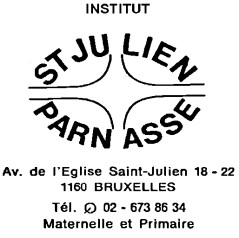 77ATTENTION : si l’enfant est né à l’étranger, date précise de la première arrivée en Belgique :  Responsable légal : Au niveau médical : si nécessaire, nom et téléphone du médecin traitant : L’enfant est-il allergique : A des médicaments ? Lesquels ? A des aliments ou autres produits ? Lesquels ? Nous joignons un certificat ou une note complémentaire du médecin Engagement des parents : Nous reconnaissons avoir reçu une copie des Projets éducatif et pédagogique de l’Etablissement, des Règlement d’Ordre Intérieur (ROI) et des Etudes, des tarifs et modalité de paiement, des services proposés par l’école ET NOUS NOUS ENGAGEONS A LES RESPECTER Au cas où nous l’aurions égaré, il nous est possible d’en demander un nouvel exemplaire à la direction. Nous certifions sur l’honneur que toutes les informations de ce document sont exactes et complètes et nous nous engageons à signaler à l’école, dans les plus brefs délais et PAR ECRIT, toutes modifications survenant en cours d’année. Au cas où nous ne pourrions pas être contactés, nous laissons le soin au médecin et / ou à l’école de prendre toutes décisions qui nécessiterait l’état de santé ou la sécurité de notre enfant, étant entendu que nous serons avertis le plus rapidement possible. En cas de séparation des parents, nous nous engageons à remettre à la direction un document officiel (= jugement) notifiant qui a la garde de l’enfant. Si l’école possède un site Internet ou diffuse un journal d’école, nous autorisons la publication de photos de notre enfant dans ceux-ci : UNIQUEMENT POUR LES ENFANTS ENTRANT EN MATERNELLE APRES LE 1ER OCTOBRE DE CETTE ANNEE SCOLAIRE : Nous certifions sur l’honneur que notre enfant n’a pas été inscrit dans une autre école (francophone ou néerlandophone) depuis le 1er septembre dernier. Liste des documents                                                                             Date et signature des parents : Le père La mère Nom Prénom Nationalité Etat civil Né(e) le Profession Adresse précise Tel. maison Tel.  travail GSM Mail L’enfant habite chez : Nombre d’enfants dans la famille : Celui-ci est le : Langue usuelle : A-t-il dû recommencer sa 3ème maternelle ? Si oui, dans quelle école ? Il est entré pour la première fois en 1ère année primaire le :  